PIETEIKUMS Borisa un Ināras Teterevu fonda RSU studiju programmu modernizācijas mērķstipendijaidocētāja individuālajai darbībai (V1)Lūdzam veidlapu aizpildīt elektroniski, nosūtīt uz e-pastu merkstipendijas.rsuaa@rsu.lv un iesniegt parakstītu vienā eksemplārā projekta koordinatoram Raimondam Strodam Pedagoģiskās izaugsmes centra Studiju inovāciju projektu nodaļā, Dzirciema ielā 16, K korpusā, 103. telpā. * pieteikumā neaizpildītās tukšās ailītes lūgums izdzēst, kā arī nepieciešamo ailīšu skaitu pievienot pēc vajadzībasPretendents ___________________________ /____________________________________________________ /  			           paraksts 				 atšifrējumsDatums: 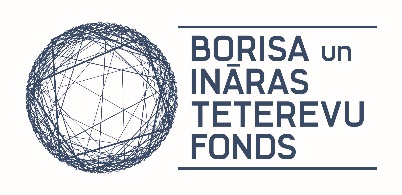 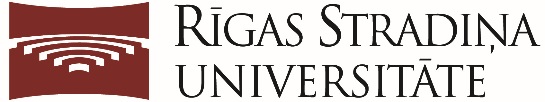 KontaktinformācijaKontaktinformācijaKontaktinformācijaKontaktinformācijaKontaktinformācijaKontaktinformācijaKontaktinformācijaKontaktinformācijaKontaktinformācijaKontaktinformācijaKontaktinformācijaKontaktinformācijaKontaktinformācijaKontaktinformācijaKontaktinformācijaKontaktinformācijaKontaktinformācijaVārdsVārds mobilā tālruņa nr. mobilā tālruņa nr. mobilā tālruņa nr. mobilā tālruņa nr.UzvārdsUzvārds tālruņa nr. darbā tālruņa nr. darbā tālruņa nr. darbā tālruņa nr. darbāPersonas kodsPersonas kodsDeklarētā adrese Deklarētā adrese Faktiskā adreseFaktiskā adreseE – pastsE – pastsInformācija par izglītību, profesionālo darbībuInformācija par izglītību, profesionālo darbībuInformācija par izglītību, profesionālo darbībuInformācija par izglītību, profesionālo darbībuInformācija par izglītību, profesionālo darbībuInformācija par izglītību, profesionālo darbībuInformācija par izglītību, profesionālo darbībuInformācija par izglītību, profesionālo darbībuInformācija par izglītību, profesionālo darbībuInformācija par izglītību, profesionālo darbībuInformācija par izglītību, profesionālo darbībuInformācija par izglītību, profesionālo darbībuInformācija par izglītību, profesionālo darbībuInformācija par izglītību, profesionālo darbībuInformācija par izglītību, profesionālo darbībuInformācija par izglītību, profesionālo darbībuInformācija par izglītību, profesionālo darbībuRSU darbinieksRSU darbinieksRSU darbinieksRSU darbinieksRSU darbinieksRSU darbinieksRSU darbinieksRSU darbinieksRSU darbinieksRSU darbinieksRSU darbinieksRSU darbinieksRSU darbinieksRSU darbinieksRSU darbinieksRSU darbinieksRSU darbinieksZinātniskais grādsZinātniskais grādsZinātniskais grādsZinātniskais grādsZinātniskais grādsFakultāteFakultāteFakultāteFakultāteFakultāteAkadēmiskā struktūrvienība (katedra) Akadēmiskā struktūrvienība (katedra) Akadēmiskā struktūrvienība (katedra) Akadēmiskā struktūrvienība (katedra) Akadēmiskā struktūrvienība (katedra) AmatsAmatsAmatsAmatsAmats (ja izvēlēta atbilde cits, to norādīt šeit) (ja izvēlēta atbilde cits, to norādīt šeit) (ja izvēlēta atbilde cits, to norādīt šeit) (ja izvēlēta atbilde cits, to norādīt šeit) (ja izvēlēta atbilde cits, to norādīt šeit) (ja izvēlēta atbilde cits, to norādīt šeit) (ja izvēlēta atbilde cits, to norādīt šeit) (ja izvēlēta atbilde cits, to norādīt šeit) (ja izvēlēta atbilde cits, to norādīt šeit) (ja izvēlēta atbilde cits, to norādīt šeit) (ja izvēlēta atbilde cits, to norādīt šeit) (ja izvēlēta atbilde cits, to norādīt šeit)Darba pieredze RSUDarba pieredze RSUDarba pieredze RSUDarba pieredze RSUDarba pieredze RSUCitas institūcijas darbinieksCitas institūcijas darbinieksCitas institūcijas darbinieksCitas institūcijas darbinieksCitas institūcijas darbinieksCitas institūcijas darbinieksCitas institūcijas darbinieksCitas institūcijas darbinieksCitas institūcijas darbinieksCitas institūcijas darbinieksCitas institūcijas darbinieksCitas institūcijas darbinieksCitas institūcijas darbinieksCitas institūcijas darbinieksCitas institūcijas darbinieksCitas institūcijas darbinieksCitas institūcijas darbinieksZinātniskais grādsZinātniskais grādsZinātniskais grādsZinātniskais grādsZinātniskais grādsInstitūcijaInstitūcijaInstitūcijaInstitūcijaInstitūcijaStruktūrvienībaStruktūrvienībaStruktūrvienībaStruktūrvienībaStruktūrvienībaAmatsAmatsAmatsAmatsAmatsDarba pieredzeDarba pieredzeDarba pieredzeDarba pieredzeDarba pieredzeBankas kontsBankas kontsBankas kontsBankas kontsBankas kontsBankas kontsBankas kontsBankas kontsBankas kontsBankas kontsBankas kontsBankas kontsBankas kontsBankas kontsBankas kontsBankas kontsBankas kontsBanka (ja izvēlēta atbilde cits, to norādīt šeit) (ja izvēlēta atbilde cits, to norādīt šeit) (ja izvēlēta atbilde cits, to norādīt šeit) (ja izvēlēta atbilde cits, to norādīt šeit) (ja izvēlēta atbilde cits, to norādīt šeit) (ja izvēlēta atbilde cits, to norādīt šeit) (ja izvēlēta atbilde cits, to norādīt šeit) (ja izvēlēta atbilde cits, to norādīt šeit) (ja izvēlēta atbilde cits, to norādīt šeit) (ja izvēlēta atbilde cits, to norādīt šeit) (ja izvēlēta atbilde cits, to norādīt šeit) (ja izvēlēta atbilde cits, to norādīt šeit) (ja izvēlēta atbilde cits, to norādīt šeit) (ja izvēlēta atbilde cits, to norādīt šeit) (ja izvēlēta atbilde cits, to norādīt šeit) (ja izvēlēta atbilde cits, to norādīt šeit)Bankas konta nr.IBAN Nr.Individuālais īstenošanas plānsIndividuālais īstenošanas plānsIndividuālais īstenošanas plānsIndividuālais īstenošanas plānsIndividuālais īstenošanas plānsIndividuālais īstenošanas plānsIndividuālais īstenošanas plānsIndividuālais īstenošanas plānsIndividuālais īstenošanas plānsIndividuālais īstenošanas plānsIndividuālais īstenošanas plānsIndividuālais īstenošanas plānsIndividuālais īstenošanas plānsIndividuālais īstenošanas plānsIndividuālais īstenošanas plānsIndividuālais īstenošanas plānsIndividuālais īstenošanas plānsAktualitātes pamatojums(argumentēts izklāsts, kāpēc piedāvātās izmaiņas būtu jēgpilnas un efektīvas)Aktualitātes pamatojums(argumentēts izklāsts, kāpēc piedāvātās izmaiņas būtu jēgpilnas un efektīvas)Aktualitātes pamatojums(argumentēts izklāsts, kāpēc piedāvātās izmaiņas būtu jēgpilnas un efektīvas)Mērķis(kodolīgi formulēts plānoto aktivitāšu pamatmērķis, kas atklāj galveno ideju un gala rezultātu)Mērķis(kodolīgi formulēts plānoto aktivitāšu pamatmērķis, kas atklāj galveno ideju un gala rezultātu)Mērķis(kodolīgi formulēts plānoto aktivitāšu pamatmērķis, kas atklāj galveno ideju un gala rezultātu)Uzdevumi(secīgi formulētas pamatdarbības, kas ļaus efektīvi sasniegt izvirzīto mērķi)Uzdevumi(secīgi formulētas pamatdarbības, kas ļaus efektīvi sasniegt izvirzīto mērķi)Uzdevumi(secīgi formulētas pamatdarbības, kas ļaus efektīvi sasniegt izvirzīto mērķi)Plānoto aktivitāšu apraksts(secīgs detalizēts plānoto aktivitāšu uzskaitījums un raksturojums, norādot konkrētus to īstenošanas termiņus, kuru izpilde tiks uzskatīta par darba rezultativitātes vērtēšanas kritēriju)Plānoto aktivitāšu apraksts(secīgs detalizēts plānoto aktivitāšu uzskaitījums un raksturojums, norādot konkrētus to īstenošanas termiņus, kuru izpilde tiks uzskatīta par darba rezultativitātes vērtēšanas kritēriju)Plānoto aktivitāšu apraksts(secīgs detalizēts plānoto aktivitāšu uzskaitījums un raksturojums, norādot konkrētus to īstenošanas termiņus, kuru izpilde tiks uzskatīta par darba rezultativitātes vērtēšanas kritēriju)AktivitāteAktivitāteAktivitāteAktivitāteAktivitāteAktivitāteAktivitāteAktivitāteAktivitāteIzpildes termiņšIzpildes termiņšIzpildes termiņšIzpildes termiņšIzpildes termiņšPlānoto aktivitāšu apraksts(secīgs detalizēts plānoto aktivitāšu uzskaitījums un raksturojums, norādot konkrētus to īstenošanas termiņus, kuru izpilde tiks uzskatīta par darba rezultativitātes vērtēšanas kritēriju)Plānoto aktivitāšu apraksts(secīgs detalizēts plānoto aktivitāšu uzskaitījums un raksturojums, norādot konkrētus to īstenošanas termiņus, kuru izpilde tiks uzskatīta par darba rezultativitātes vērtēšanas kritēriju)Plānoto aktivitāšu apraksts(secīgs detalizēts plānoto aktivitāšu uzskaitījums un raksturojums, norādot konkrētus to īstenošanas termiņus, kuru izpilde tiks uzskatīta par darba rezultativitātes vērtēšanas kritēriju)Plānoto aktivitāšu apraksts(secīgs detalizēts plānoto aktivitāšu uzskaitījums un raksturojums, norādot konkrētus to īstenošanas termiņus, kuru izpilde tiks uzskatīta par darba rezultativitātes vērtēšanas kritēriju)Plānoto aktivitāšu apraksts(secīgs detalizēts plānoto aktivitāšu uzskaitījums un raksturojums, norādot konkrētus to īstenošanas termiņus, kuru izpilde tiks uzskatīta par darba rezultativitātes vērtēšanas kritēriju)Plānoto aktivitāšu apraksts(secīgs detalizēts plānoto aktivitāšu uzskaitījums un raksturojums, norādot konkrētus to īstenošanas termiņus, kuru izpilde tiks uzskatīta par darba rezultativitātes vērtēšanas kritēriju)Plānoto aktivitāšu apraksts(secīgs detalizēts plānoto aktivitāšu uzskaitījums un raksturojums, norādot konkrētus to īstenošanas termiņus, kuru izpilde tiks uzskatīta par darba rezultativitātes vērtēšanas kritēriju)Plānoto aktivitāšu apraksts(secīgs detalizēts plānoto aktivitāšu uzskaitījums un raksturojums, norādot konkrētus to īstenošanas termiņus, kuru izpilde tiks uzskatīta par darba rezultativitātes vērtēšanas kritēriju)Plānoto aktivitāšu apraksts(secīgs detalizēts plānoto aktivitāšu uzskaitījums un raksturojums, norādot konkrētus to īstenošanas termiņus, kuru izpilde tiks uzskatīta par darba rezultativitātes vērtēšanas kritēriju)Plānoto aktivitāšu apraksts(secīgs detalizēts plānoto aktivitāšu uzskaitījums un raksturojums, norādot konkrētus to īstenošanas termiņus, kuru izpilde tiks uzskatīta par darba rezultativitātes vērtēšanas kritēriju)Plānoto aktivitāšu apraksts(secīgs detalizēts plānoto aktivitāšu uzskaitījums un raksturojums, norādot konkrētus to īstenošanas termiņus, kuru izpilde tiks uzskatīta par darba rezultativitātes vērtēšanas kritēriju)Plānoto aktivitāšu apraksts(secīgs detalizēts plānoto aktivitāšu uzskaitījums un raksturojums, norādot konkrētus to īstenošanas termiņus, kuru izpilde tiks uzskatīta par darba rezultativitātes vērtēšanas kritēriju)Plānoto aktivitāšu apraksts(secīgs detalizēts plānoto aktivitāšu uzskaitījums un raksturojums, norādot konkrētus to īstenošanas termiņus, kuru izpilde tiks uzskatīta par darba rezultativitātes vērtēšanas kritēriju)Plānoto aktivitāšu apraksts(secīgs detalizēts plānoto aktivitāšu uzskaitījums un raksturojums, norādot konkrētus to īstenošanas termiņus, kuru izpilde tiks uzskatīta par darba rezultativitātes vērtēšanas kritēriju)Plānoto aktivitāšu apraksts(secīgs detalizēts plānoto aktivitāšu uzskaitījums un raksturojums, norādot konkrētus to īstenošanas termiņus, kuru izpilde tiks uzskatīta par darba rezultativitātes vērtēšanas kritēriju)Plānoto aktivitāšu apraksts(secīgs detalizēts plānoto aktivitāšu uzskaitījums un raksturojums, norādot konkrētus to īstenošanas termiņus, kuru izpilde tiks uzskatīta par darba rezultativitātes vērtēšanas kritēriju)Plānoto aktivitāšu apraksts(secīgs detalizēts plānoto aktivitāšu uzskaitījums un raksturojums, norādot konkrētus to īstenošanas termiņus, kuru izpilde tiks uzskatīta par darba rezultativitātes vērtēšanas kritēriju)Plānoto aktivitāšu apraksts(secīgs detalizēts plānoto aktivitāšu uzskaitījums un raksturojums, norādot konkrētus to īstenošanas termiņus, kuru izpilde tiks uzskatīta par darba rezultativitātes vērtēšanas kritēriju)Plānoto aktivitāšu apraksts(secīgs detalizēts plānoto aktivitāšu uzskaitījums un raksturojums, norādot konkrētus to īstenošanas termiņus, kuru izpilde tiks uzskatīta par darba rezultativitātes vērtēšanas kritēriju)Plānoto aktivitāšu apraksts(secīgs detalizēts plānoto aktivitāšu uzskaitījums un raksturojums, norādot konkrētus to īstenošanas termiņus, kuru izpilde tiks uzskatīta par darba rezultativitātes vērtēšanas kritēriju)Plānoto aktivitāšu apraksts(secīgs detalizēts plānoto aktivitāšu uzskaitījums un raksturojums, norādot konkrētus to īstenošanas termiņus, kuru izpilde tiks uzskatīta par darba rezultativitātes vērtēšanas kritēriju)Izmaksu efektivitātes prognozes(iespējami detalizēti argumentēt kā individuālajā plānā īstenotās aktivitātes varētu palīdzēt uzlabot noteiktu procesu izmaksu efektivitāti RSU)Izmaksu efektivitātes prognozes(iespējami detalizēti argumentēt kā individuālajā plānā īstenotās aktivitātes varētu palīdzēt uzlabot noteiktu procesu izmaksu efektivitāti RSU)Izmaksu efektivitātes prognozes(iespējami detalizēti argumentēt kā individuālajā plānā īstenotās aktivitātes varētu palīdzēt uzlabot noteiktu procesu izmaksu efektivitāti RSU)Nepieciešamā papildinformācija(papildinformācija, par pretendentu, kas varētu palīdzēt Komisijai izvērtēt pieteikumu)Nepieciešamā papildinformācija(papildinformācija, par pretendentu, kas varētu palīdzēt Komisijai izvērtēt pieteikumu)Nepieciešamā papildinformācija(papildinformācija, par pretendentu, kas varētu palīdzēt Komisijai izvērtēt pieteikumu)Informācija par piedāvāto studiju kursu* Pieteikumā norādītajā informācijā studiju kursa izstrādes gaitā pieļaujami precizējumiInformācija par piedāvāto studiju kursu* Pieteikumā norādītajā informācijā studiju kursa izstrādes gaitā pieļaujami precizējumiInformācija par piedāvāto studiju kursu* Pieteikumā norādītajā informācijā studiju kursa izstrādes gaitā pieļaujami precizējumiInformācija par piedāvāto studiju kursu* Pieteikumā norādītajā informācijā studiju kursa izstrādes gaitā pieļaujami precizējumiInformācija par piedāvāto studiju kursu* Pieteikumā norādītajā informācijā studiju kursa izstrādes gaitā pieļaujami precizējumiInformācija par piedāvāto studiju kursu* Pieteikumā norādītajā informācijā studiju kursa izstrādes gaitā pieļaujami precizējumiInformācija par piedāvāto studiju kursu* Pieteikumā norādītajā informācijā studiju kursa izstrādes gaitā pieļaujami precizējumiInformācija par piedāvāto studiju kursu* Pieteikumā norādītajā informācijā studiju kursa izstrādes gaitā pieļaujami precizējumiInformācija par piedāvāto studiju kursu* Pieteikumā norādītajā informācijā studiju kursa izstrādes gaitā pieļaujami precizējumiInformācija par piedāvāto studiju kursu* Pieteikumā norādītajā informācijā studiju kursa izstrādes gaitā pieļaujami precizējumiInformācija par piedāvāto studiju kursu* Pieteikumā norādītajā informācijā studiju kursa izstrādes gaitā pieļaujami precizējumiInformācija par piedāvāto studiju kursu* Pieteikumā norādītajā informācijā studiju kursa izstrādes gaitā pieļaujami precizējumiInformācija par piedāvāto studiju kursu* Pieteikumā norādītajā informācijā studiju kursa izstrādes gaitā pieļaujami precizējumiInformācija par piedāvāto studiju kursu* Pieteikumā norādītajā informācijā studiju kursa izstrādes gaitā pieļaujami precizējumiInformācija par piedāvāto studiju kursu* Pieteikumā norādītajā informācijā studiju kursa izstrādes gaitā pieļaujami precizējumiInformācija par piedāvāto studiju kursu* Pieteikumā norādītajā informācijā studiju kursa izstrādes gaitā pieļaujami precizējumiInformācija par piedāvāto studiju kursu* Pieteikumā norādītajā informācijā studiju kursa izstrādes gaitā pieļaujami precizējumiStudiju kursa nosaukumsStudiju kursa nosaukumsStudiju kursa nosaukumsStudiju semestrisStudiju semestrisStudiju semestrisStudiju kursa vadītājsStudiju kursa vadītājsStudiju kursa vadītājsStudiju kursa apjoms LV kredītpunktos (KP)Studiju kursa apjoms LV kredītpunktos (KP)Studiju kursa apjoms LV kredītpunktos (KP) KP KP KP KP KP KP KP KP KP KP KP KP KP KPStudiju kursa apjoms ECTS kredītpunktos(aprēķina formula KP x 1,5)Studiju kursa apjoms ECTS kredītpunktos(aprēķina formula KP x 1,5)Studiju kursa apjoms ECTS kredītpunktos(aprēķina formula KP x 1,5) ECTS ECTS ECTS ECTS ECTS ECTS ECTS ECTS ECTS ECTS ECTS ECTS ECTS ECTSStudiju kursa īstenošanas akadēmiskā struktūrvienība(katedra)Studiju kursa īstenošanas akadēmiskā struktūrvienība(katedra)Studiju kursa īstenošanas akadēmiskā struktūrvienība(katedra)Studiju kursa statuss studiju programmāStudiju kursa statuss studiju programmāStudiju kursa statuss studiju programmāPrasības studiju kursa apguves uzsākšanaiPrasības studiju kursa apguves uzsākšanaiPrasības studiju kursa apguves uzsākšanaiStudiju kursa anotācija Studiju kursa anotācija Studiju kursa anotācija MērķisMērķisMērķisMērķisMērķisĪss satura izklāstsĪss satura izklāstsĪss satura izklāstsĪss satura izklāstsĪss satura izklāstsĪss satura izklāstsĪss satura izklāstsĪss satura izklāstsĪss satura izklāstsStudiju kursa anotācija Studiju kursa anotācija Studiju kursa anotācija Studiju kursa tematiskais plānsStudiju kursa tematiskais plānsStudiju kursa tematiskais plānsĪstenošanas formu vienību skaits (ak. st.)Īstenošanas formu vienību skaits (ak. st.)Īstenošanas formu vienību skaits (ak. st.)Īstenošanas formu vienību skaits (ak. st.)Īstenošanas formu vienību skaits (ak. st.)Īstenošanas formu vienību skaits (ak. st.)Īstenošanas formu vienību skaits (ak. st.)Īstenošanas formu vienību skaits (ak. st.)Īstenošanas formu vienību skaits (ak. st.)Īstenošanas formu vienību skaits (ak. st.)Īstenošanas formu vienību skaits (ak. st.)Īstenošanas formu vienību skaits (ak. st.)Īstenošanas formu vienību skaits (ak. st.)Īstenošanas formu vienību skaits (ak. st.)tematstematstematslekcijanodarbībanodarbībanodarbībalaboratorijas darbilaboratorijas darbilaboratorijas darbipraktiskais darbspraktiskais darbsklīniskā nodarbībaklīniskais seminārskontaktstundaskontaktstundasstudenta patstāvīgais darbsPlānotie studiju rezultātiPlānotie studiju rezultātiPlānotie studiju rezultātizināšanas:zināšanas:zināšanas:Plānotie studiju rezultātiPlānotie studiju rezultātiPlānotie studiju rezultātiprasmes:prasmes:prasmes:Plānotie studiju rezultātiPlānotie studiju rezultātiPlānotie studiju rezultātikompetences:kompetences:kompetences:Plānotie studiju rezultātu vērtēšanas kritēriji un metodesPlānotie studiju rezultātu vērtēšanas kritēriji un metodesPlānotie studiju rezultātu vērtēšanas kritēriji un metodesStudējošo patstāvīgā darba uzdevumiStudējošo patstāvīgā darba uzdevumiStudējošo patstāvīgā darba uzdevumiPrasības sekmīgai studiju kursa apguveiPrasības sekmīgai studiju kursa apguveiPrasības sekmīgai studiju kursa apguveiLiteratūras sarakstsLiteratūras sarakstsLiteratūras sarakstsobligātā literatūra:obligātā literatūra:obligātā literatūra:obligātā literatūra:obligātā literatūra:obligātā literatūra:Literatūras sarakstsLiteratūras sarakstsLiteratūras sarakstspapildliteratūra:papildliteratūra:papildliteratūra:papildliteratūra:papildliteratūra:papildliteratūra:Literatūras sarakstsLiteratūras sarakstsLiteratūras sarakstsciti informācijas avoti:citi informācijas avoti:citi informācijas avoti:citi informācijas avoti:citi informācijas avoti:citi informācijas avoti:Studiju kursa īstenošanas valodaStudiju kursa īstenošanas valodaStudiju kursa īstenošanas valodaAr Studiju programmu modernizācijas mērķstipendijas nolikumu iepazinos un apņemos ievērot tā nosacījumus.Ar Studiju programmu modernizācijas mērķstipendijas nolikumu iepazinos un apņemos ievērot tā nosacījumus.Apliecinu, ka manis sniegtā informācija pieteikuma veidlapā un pievienotajos dokumentos ir patiesa un pilnīga.Apliecinu, ka manis sniegtā informācija pieteikuma veidlapā un pievienotajos dokumentos ir patiesa un pilnīga.Piekrītu, ka mani personas dati tiks izmantoti atskaišu sagatavošanai.Piekrītu, ka mani personas dati tiks izmantoti atskaišu sagatavošanai.Pēc Mērķstipendijas aktivitāšu sekmīgas īstenošanas plānoju savu profesionālo darbību saistīt ar RSU.Pēc Mērķstipendijas aktivitāšu sekmīgas īstenošanas plānoju savu profesionālo darbību saistīt ar RSU.Apliecinu, ka mērķstipendijas ietvaros izstrādātais studiju kurss tiks īstenots tikai RSU struktūrvienībās.Apliecinu, ka mērķstipendijas ietvaros izstrādātais studiju kurss tiks īstenots tikai RSU struktūrvienībās.Pieteikuma pielikumā:pievienots saskaņojums ar:Pieteikuma pielikumā:CV (Curriculum vitae)Pieteikuma pielikumā:pēdējo 3 gadu publikāciju saraksts (var būt iekļauts CV)